 My Favorite Things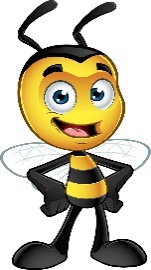 Name: Dana HargravesGrade Level/Position: SUCCESS TeacherBirthday: November 25th Favorite Foods: Pizza & MexicanFavorite Dessert/Candy: Brownies, Chocolate M&M’s, Kit Kat & Ice CreamChocolate or Vanilla: ChocolateFavorite Drink: Sweet TeaFavorite Flower: Rose or Impatiens Favorite Color: Blue Favorite Sports Team: KU, MU, Chiefs & RoyalsHobbies/Special Interests: Reading, Gardening, Boating & SwimmingFavorite Restaurants: La Fuente, Olive Garden & Freddy’sFavorite Places to Shop: Francesca’s, TJ Maxx & Home Goods 